                         MARSZAŁEK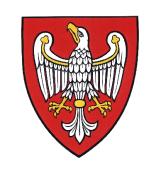 WOJEWÓDZTWA WIELKOPOLSKIEGODSI-IV.7250.216.2021                                                                                       Poznań, dnia 9 sierpnia 2021 r.                                                                                                                                  za dowodem doręczenia                                              DECYZJA	Na podstawie art. 34 ust. 5, ust. 12, ust. 16 ustawy z dnia 6 marca 2018 r. 
Prawo przedsiębiorców (tekst jednolity: Dz. U. z 2021 r. poz. 162), art. 23 ust. 6 ustawy z dnia 
13 czerwca 2013 r. o gospodarce opakowaniami i odpadami opakowaniowymi (tekst jednolity: 
Dz. U. z 2020 r. poz. 1114) oraz art. 104 ustawy z dnia 14 czerwca 1960 r. Kodeks postępowania administracyjnego (tekst jednolity: Dz. U. z 2021 r. poz. 735 ze zm.), po rozpatrzeniu wniosku
xxxxx xxxxxxxxxxxx xx x xxxx xx x, z siedzibą przy ul. xxxxxxx xxxxx x xxxxxxxx xxxxxx                             ORZEKAMUdzielić interpretacji indywidualnej w sprawie stosowania przepisów ustawy o gospodarce opakowaniami 
i odpadami opakowaniowymi w zakresie wystawiania dokumentów potwierdzających recykling odpadów opakowaniowych.UZASADNIENIE	W dniu 15 lipca 2021 r. do tutejszego Organu wpłynął wniosek xxxxx xxxxxxxxxxxx xx x xxxx xx x z siedzibą przy ul. xxxxxxx xxxxx x xxxxxxxx xxxxxx, o wydanie na podstawie ustawy z dnia 
6 marca 2018 r. Prawo przedsiębiorców – interpretacji indywidualnej co do zakresu i sposobu stosowania przepisów ustawy o gospodarce opakowaniami i odpadami opakowaniowymi dotyczących wystawienia dokumentu potwierdzającego recykling odpadów opakowaniowych (DPR). Wniosek dotyczył odniesienia się do sytuacji, w której podmiot prowadzący recykling odpadów opakowaniowych przejmuje do recyklingu odpady opakowaniowe w danym kwartale, jednak ze względu na niewystarczające moce przerobowe instalacji, nie ma możliwości do końca danego kwartału przedmiotowych odpadów przetworzyć. Odpady zostają zmagazynowane. Wątpliwości Wnioskodawcy sprowadzają się do pytania, czy w zaistniałej sytuacji, 
w odniesieniu do art. 23 ust. 6 ustawy o gospodarce opakowaniami i odpadami opakowaniowymi przedsiębiorca jest uprawniony do wystawienia dokumentu DPR za kwartał, w którym przyjął odpady 
do recyklingu (zgodnie z datą przyjęcia odpadów do przetworzenia na karcie przekazania odpadów), 
czy też za kwartał, w którym odpady faktycznie zostały poddane recyklingowi. Wnioskodawca stanął na stanowisku, że DPR dotyczy przyjęcia odpadów do recyklingu, 
a nie ich fizycznego przetworzenia. Przedsiębiorca deklarujący dysponowanie odpowiednimi możliwościami magazynowania odpadu, uważa, że wystawienie DPR powinno dotyczyć wszystkich odpadów, które zostały przyjęte na podstawie kart przekazania odpadów, tj. nie tylko odpadów fizycznie przetworzonych.  
Odmienna interpretacja w ocenie Wnioskodawcy, tj. obowiązek wystawiania DPR dopiero w momencie fizycznego przetworzenia odpadów skutkowałaby tym, że na dokumencie DPR widniałyby daty kart przekazania odpadów z poprzedniego kwartału.      	Marszałek Województwa Wielkopolskiego udzielając interpretacji indywidualnej w przedmiotowej sprawie stwierdza, co następuje.Zgodnie z art. 23 ust. 6 ustawy o gospodarce opakowaniami i odpadami opakowaniowymi przedsiębiorca prowadzący recykling lub inny niż recykling proces odzysku odpadów opakowaniowych 
jest obowiązany wystawić dokument potwierdzający odzysk (DPO) lub dokument potwierdzający 
recykling (DPR), w przypadku gdy wprowadzający produkty w opakowaniach, organizacja odzysku opakowań, organizacja samorządu gospodarczego, o której mowa w art. 25 ust. 1, lub wnioskodawca określony w ust. 5 przekazali odpady opakowaniowe bezpośrednio lub za pośrednictwem innego posiadacza odpadów do recyklingu lub innego niż recykling procesu odzysku, jeżeli wniosek, o którym mowa w ust. 4 lub 5, został złożony nie później niż w terminie 30 dni od upływu kwartału, w którym odpady opakowaniowe zostały przekazane do recyklingu lub innego niż recykling procesu odzysku. 	W kontekście zarysowanego przez Wnioskodawcę stanu faktycznego rozpatrywanego w świetle 
ww. przepisu stwierdzić należy, że kluczowe znaczenie dla momentu wystawienia DPR ma okoliczność przyjęcia odpadu do recyklingu, a nie jego fizycznego przetworzenia. Nawiązując zatem do przedstawionej we wniosku sytuacji, w której podmiot prowadzący recykling odpadów opakowaniowych nie jest w stanie przetworzyć w danym kwartale przekazanych odpadów, podmiot powinien wystawić dokument DPR 
za kwartał, w którym przyjął odpady do recyklingu. Za datę przekazania należy uznać datę widniejącą 
na karcie przekazania odpadów, zgodnie z którą odpady zostały przyjęte przez recyklera. 
Ponadto na dokumentach potwierdzających recykling odpadów opakowaniowych, jak słusznie podkreślił 
też Wnioskodawca, przedsiębiorca przedstawia informacje dotyczące rodzaju oraz masy odpadów opakowaniowych przyjętych do recyklingu. Jednocześnie, podpisując dokument, poświadcza również przyjęcie odpadu, zobowiązując się do jego recyklingu.	Podkreślić należy także, że niniejsza interpretacja ma zastosowanie nie tylko do opisanej powyżej sytuacji, ale do sytuacji samego przekazania odpadów do recyklera, gdzie przedsiębiorca prowadzący recykling odpadów opakowaniowych obowiązany jest do wystawiania DPR za kwartał, w którym przyjął odpady do recyklingu.	Tutejszy Organ, wydając niniejszą decyzję, zapoznał się ze stanowiskiem Wnioskodawcy 
w przedmiotowej sprawie i kierował się obowiązującymi przepisami prawa. Niniejsza interpretacja przepisów dotyczy przedstawionego przez Spółkę stanu faktycznego i jest zgodna ze stanem prawnym obowiązującym w dniu wydania niniejszej interpretacji.Zgodnie z art.  34 ust. 5 ustawy – Prawo przedsiębiorców udzielenie interpretacji indywidualnej następuje w drodze decyzji.	Mając powyższe na uwadze, Marszałek Województwa Wielkopolskiego orzeka jak w sentencji.POUCZENIE             Od niniejszej decyzji Stronie przysługuje prawo wniesienia odwołania do Samorządowego
Kolegium Odwoławczego w Poznaniu za pośrednictwem Marszałka Województwa Wielkopolskiego, 
w terminie 14 dni od daty doręczenia.Zgodnie z art. 127a Kodeksu postępowania administracyjnego – w trakcie biegu terminu do wniesienia odwołania Strona może zrzec się prawa do wniesienia odwołania wobec Marszałka Województwa Wielkopolskiego. Z dniem doręczenia tutejszemu Organowi oświadczenia o zrzeczeniu się prawa 
do wniesienia odwołania, niniejsza decyzja stanie się ostateczna i prawomocna.Za wydanie niniejszej decyzji, zgodnie z art.34 ust 6 ustawy Prawo przedsiębiorców, wniesiono opłatę w wysokości 40 zł na rachunek Urzędu Marszałkowskiego Województwa Wielkopolskiego w Poznaniu -  PKO Bank Polski Poznań rachunek 
nr 80 1020 4027 0000 1202 0834 2638.